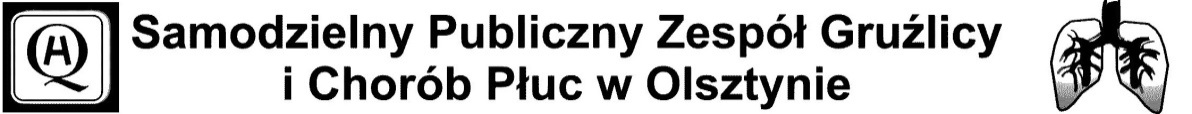 10-357 Olsztyn,  ul. Jagiellońska 78,  tel. (089) 532-29-01 /fax. (089) 532 29 76 , e-mail: sekretariat@pulmonologia.olsztyn.pl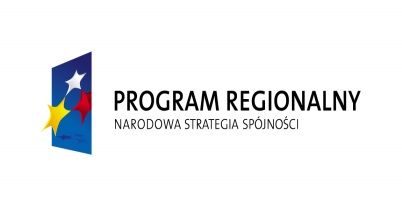 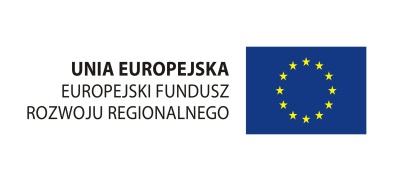 Olsztyn, dn. 24.05.2018r.ZAWIADOMIENIEO ROZSTRZYGNIĘCIU POSTĘPOWANIA KONKURSOWEGO: CPV 85121200-5 Nr SDK.113.4.2018Dyrektor Samodzielnego Publicznego Zespołu Gruźlicy i Chorób Płuc w Olsztynie na podstawie art. 151 ust. 1 w  zw. z art. art. 150 ust. 2 ustawy z dnia 27 sierpnia 2004r. o świadczeniach opieki zdrowotnej finansowanych ze środków publicznych w związku z art. 26 ust. 4 ustawy z dnia 15 kwietnia 2011r. o działalności leczniczej informuję, że w wyniku postępowania konkursowego na :Zadanie nr 1: Udzielanie świadczeń zdrowotnych w dziedzinie onkologii klinicznej w ramach lecznictwa szpitalnego i ambulatoryjnego oraz udzielanie całodobowych świadczeń zdrowotnych pacjentom Samodzielnego Publicznego Zespołu Gruźlicy i Chorób Płuc, połączone z pełnieniem funkcji zastępcy koordynatora oddziału onkologicznego z pododdziałem chemioterapii wybrano ofertę: Jarosław Kołb-Sielecki Indywidualna Praktyka Lekarska, Różnowo, nr 268, 11-001, poczta Dywity.Zadanie nr 2: Udzielanie świadczeń zdrowotnych w dziedzinie pulmonologii w ramach lecznictwa szpitalnego i ambulatoryjnego oraz udzielanie całodobowych świadczeń zdrowotnych pacjentom Samodzielnego Publicznego Zespołu Gruźlicy i Chorób Płuc wybrano ofertę: Indywidualna Praktyka Lekarska Tomasz Kodeniec, Olsztyn, ul. Liliowa, nr 35, lok.B, 11-041 poczta Olsztyn.								Zatwierdzam								Dyrektor   Irena Petryna				